MODEL: AHDST-5040ARKS (MZ)
Kamera 4w1– AHD 3.0 – 5 Mpix, HD-TVI 3.0, HD-CVI 3.0, Analog.
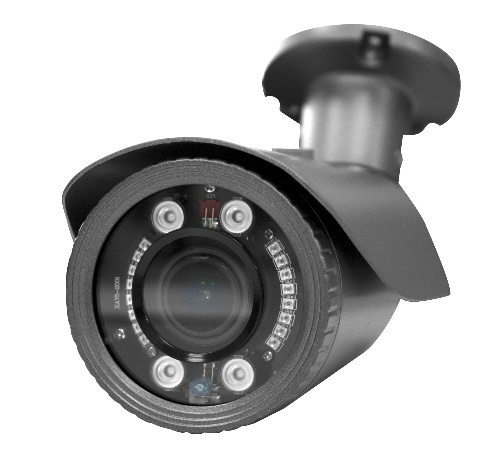 Cechy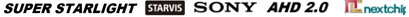 Specyfikacja technicznaNazwaAHDST-5040ARKS (MZ)Sensor 1/2.7" MERX Star-4-Light﻿Format wideoPAL/NTSC – AHD, TVI, CVI, Rozdzielczość2560X1990p 25kl/s / 1000TVL – 960HElektroniczna migawka1/50[S]~1/100000[S]Tryb ekspozycjiElektronicznyStosunek sygnału do szumu>48dBFunkcja kompensacji światła tylnego BLCAutomatycznaKorekcja Gamma0.45SynchronizacjaWewnętrznaFunkcje DSPAGC (Automatic Gain Controll), AWB (Automatic White Balance), DWDR (Digital Wide Dyamic Range), DNR 2D+3D (Digital Noise Reduction), Defog (Digital Fog Reduction)ObiektywMegapikselowy 2.8 [mm]~12 [mm], F1.4 MotozoomDzień / NocAutomatyczny (ICR)Wyjście wideo1.0Vp-p/75ΩKontrola pracy oświetlaczaCzujnik w oświetlaczuDystans oświetlacza40[m]Temperatura pracy-30 [℃]~60 [℃]ZasilanieDC12V±10%